БЛАНКсогласования проекта распоряжения администрации Городищенского муниципального районаОб отсрочке платежей по Договорам на проведение ярмарок для субъектов малого и среднего предпринимательства на территории Городищенского муниципального района	(название проекта)Внесено: Локтевой  Оксаной Алексеевной,  заместителем  начальника отдела экономики( ФИО исполнителя, должность)Разослать: отдел экономики, Междуречье, официальный сайтЗаместитель начальника отдела экономики          _________________________	                    О.А. Локтева                (должность)            	                  (подпись)                                       (инициалы, фамилия)____________      (дата)    3-56-85    (телефон)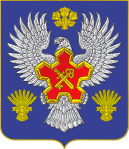 ВОЛГОГРАДСКАЯ ОБЛАСТЬ Р А С П О Р Я Ж Е Н И ЕАДМИНИСТРАЦИИ ГОРОДИЩЕНСКОГО МУНИЦИПАЛЬНОГО РАЙОНАот 27 мая 2020 г. № 209-рОб отсрочке платежей по Договорам на проведение ярмарок для субъектов малого и среднего предпринимательства на территории Городищенского муниципального районаРуководствуясь Уставом Городищенского муниципального района Волгоградской области, принятым решением Городищенской районной Думы Волгоградской области от 29 июня 2005 г. № 847, на основании приказа комитета промышленности и торговли Волгоградской области от 14 сентября 2016 г. № 23-н «Об утверждении порядка организации ярмарок на территории Волгоградской области», в целях реализации плана первоочередных мероприятий по обеспечению устойчивого развития экономики Волгоградской области в условиях распространения новой коронавирусной инфекции, вызванной 2019-nCoV:1. Отделу экономики предусмотреть отсрочку платежей по Договорам на проведение ярмарок для субъектов малого и среднего предпринимательства на территории Городищенского муниципального района по оплате, приходящейся на период с 01 апреля 2020 года  по 01 октября 2020 года, до 01 января 2021 года.2. Распоряжение подлежит опубликованию в общественно-политической газете Городищенского муниципального района «Междуречье» и на официальном сайте администрации Городищенского муниципального района.3. Контроль за исполнением постановления возложить на заместителя главы Городищенского муниципального района Титивкина В.В.Глава Городищенскогомуниципального района						                  А.В. КагитинФамилия,  имя, отчествоЗанимаемая
должностьЗамечания   
  по проекту  
ПодписьДата 
1234Титивкин В.В.Зам. главы Городищенского муниципального районаПрокофьева Н.Ю.Начальник отдела экономикиУсачев С.Д Начальник общего отдела Иванова Ю.В.Начальник юридического отдела 